■事業名：平成３０年７月豪雨に係る地域活動支援センターの改造　　　■事業ID：2018483707マインド作業所写真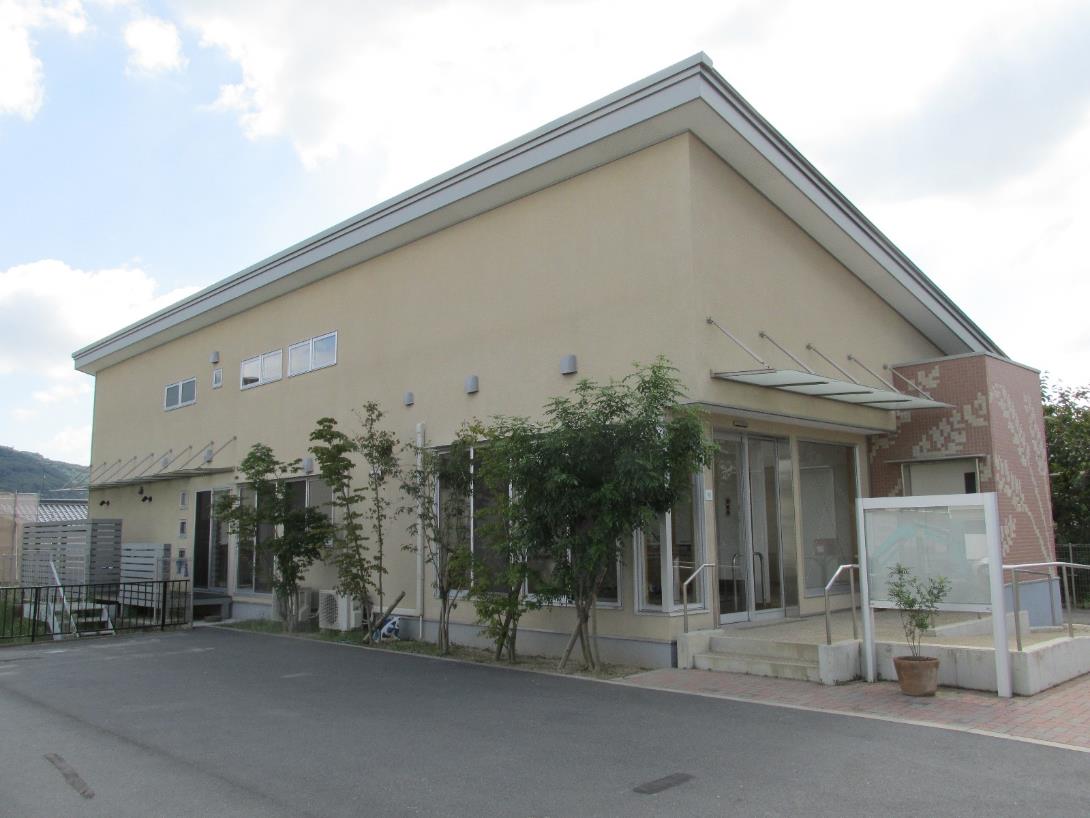 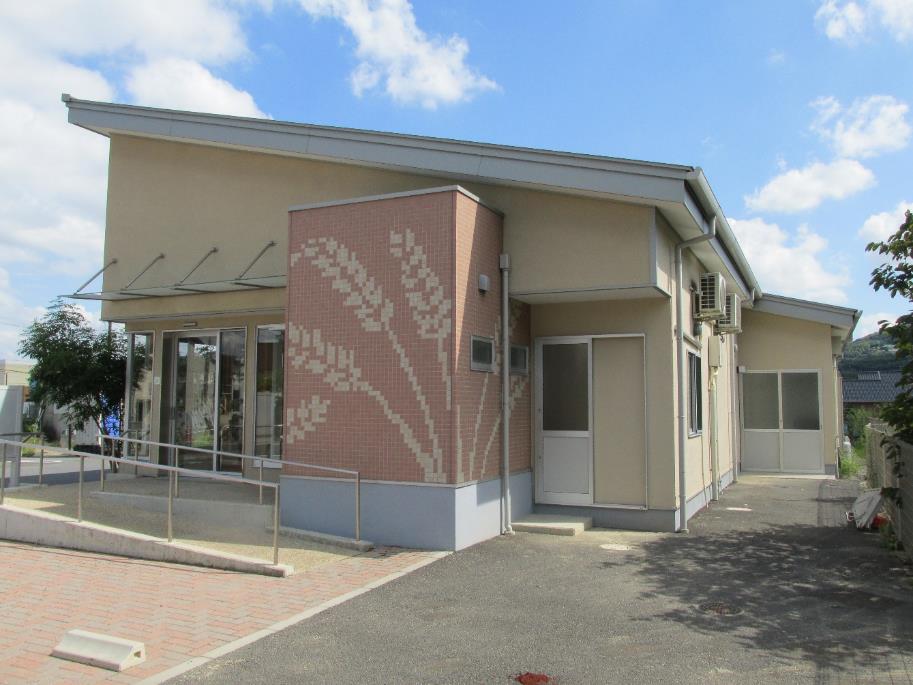 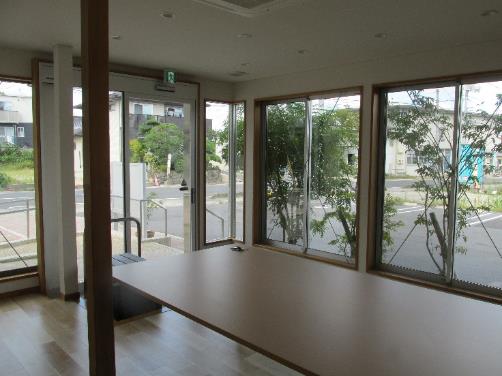 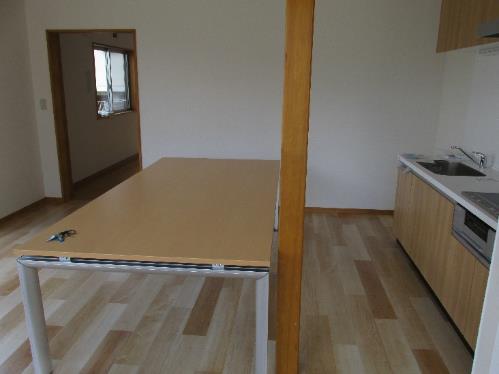 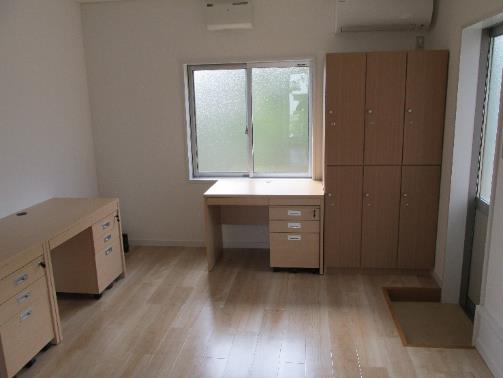 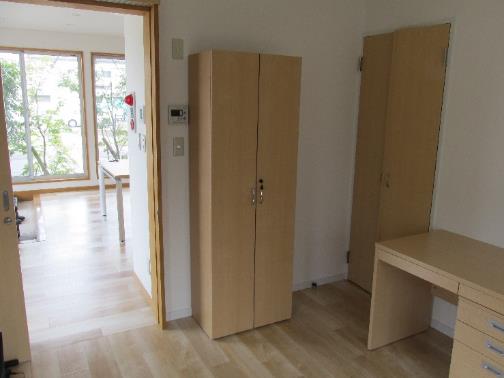 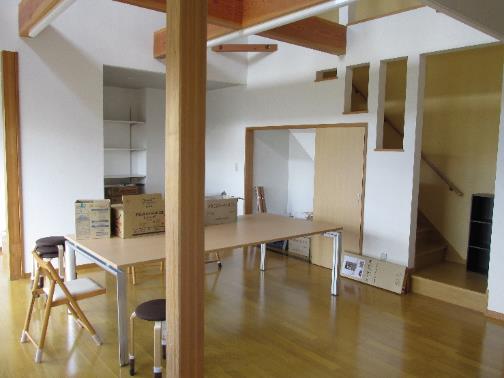 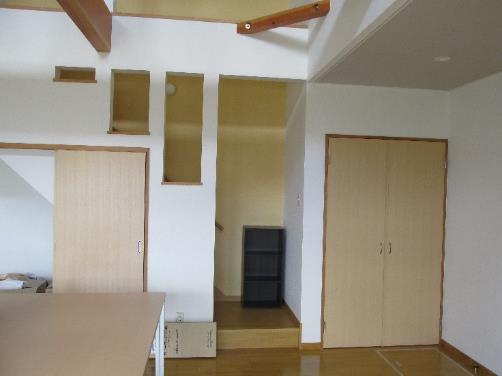 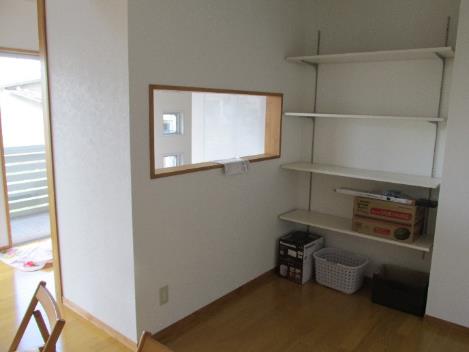 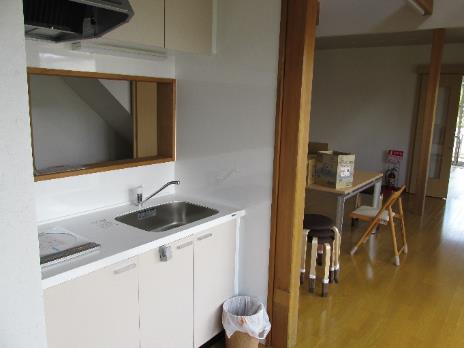 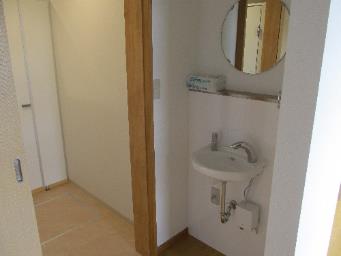 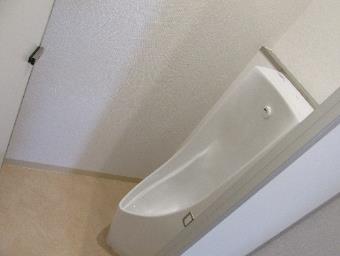 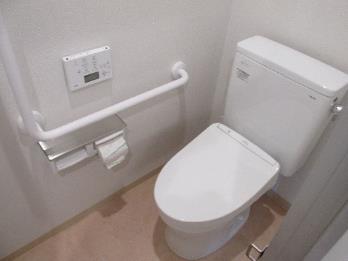 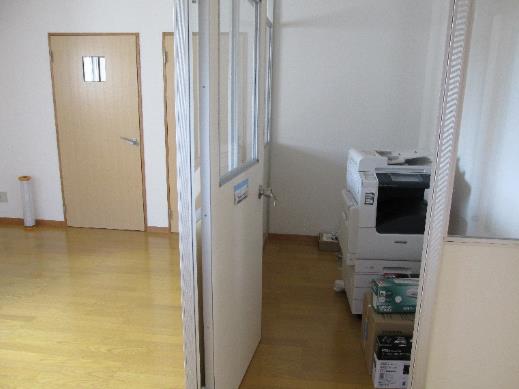 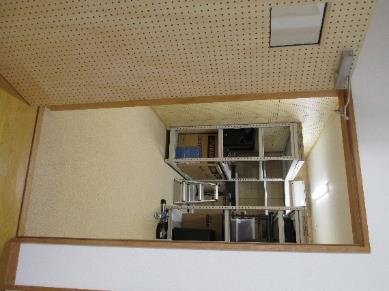 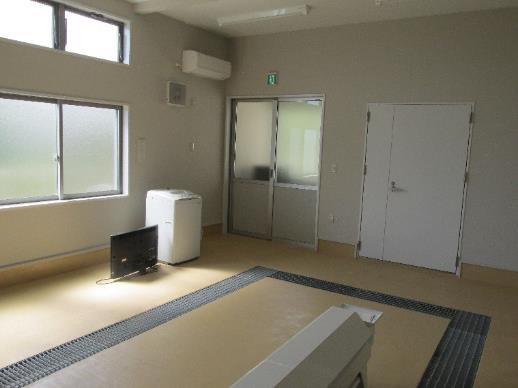 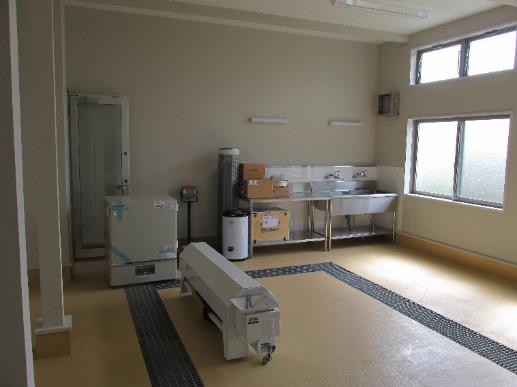 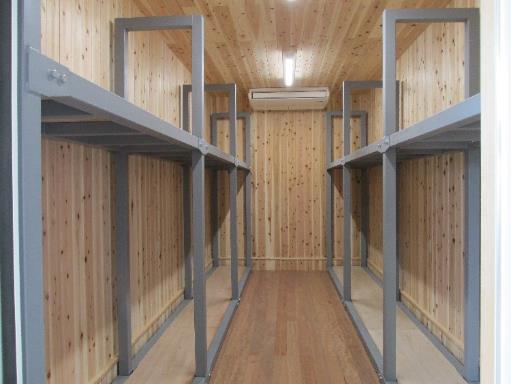 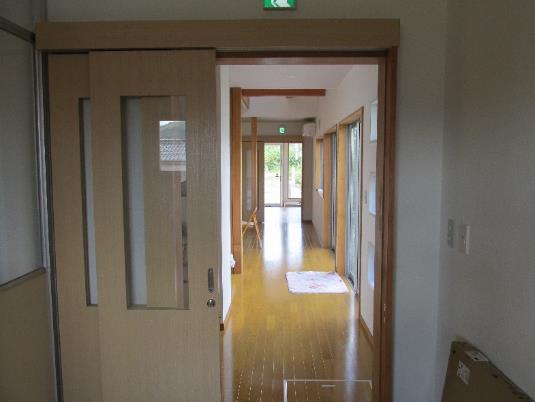 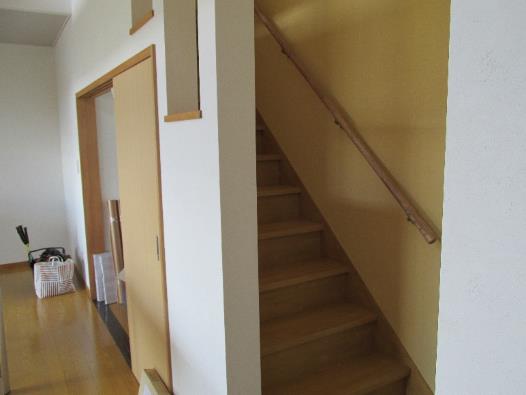 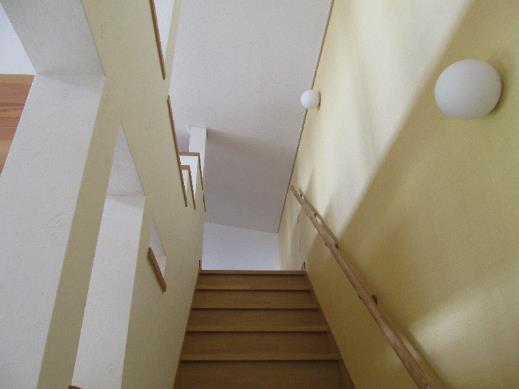 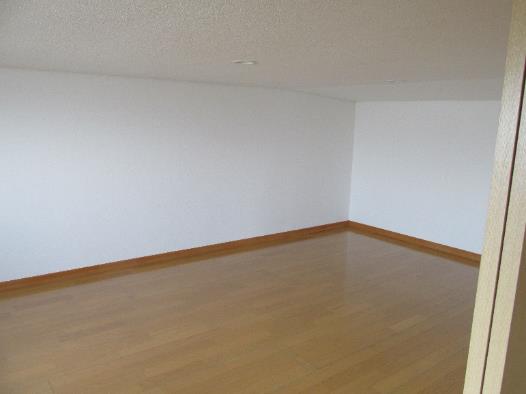 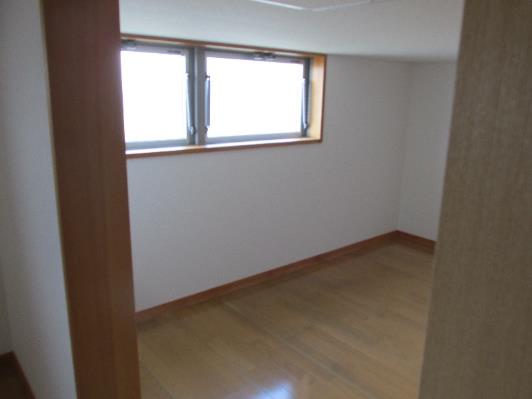 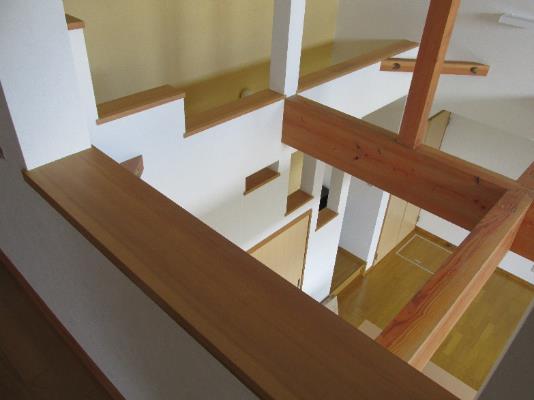 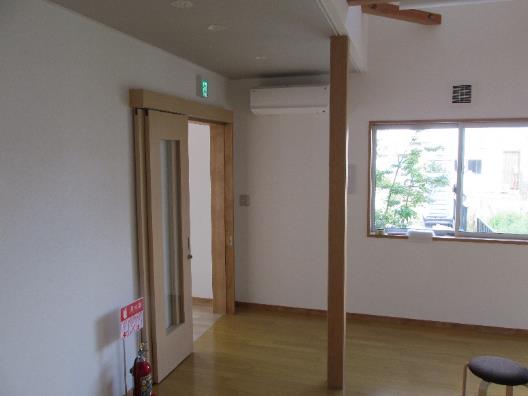 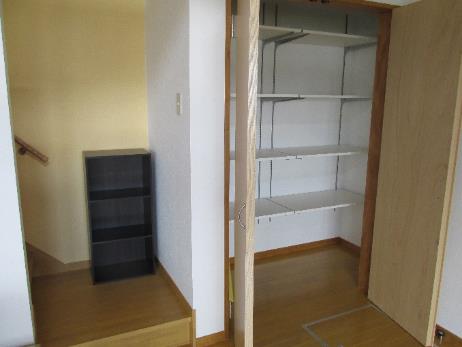 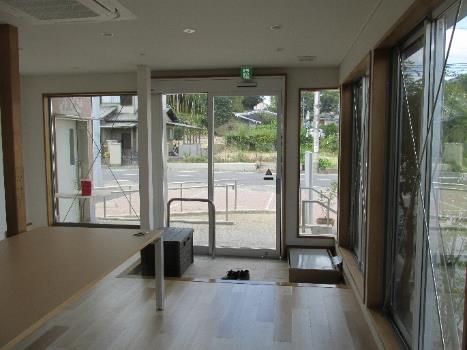 